CHARITNÍ MATEŘSKÉ CENTRUM RYBIČKA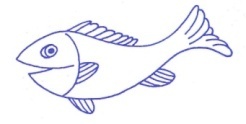 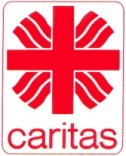 Sídlo v budově Charity Litovel, ul. Vítězná 1129, 784 01 Litovel,739 246 016, mcrybickalitovel@seznam.cz, www.mcrybicka.czDobrý den rodiče, ahoj děti, pojďme spolu zase ven, 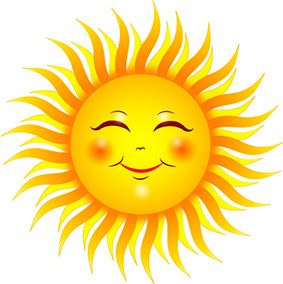 (opět jen virtuálně, vy půjdete s rodiči, protože do Rybičky už zase nesmíme) dneska bude krásný den….…a kdyby nebyl a pršelo, tak to přece nevadí i déšť je moc důležitý a stejně tak vítr.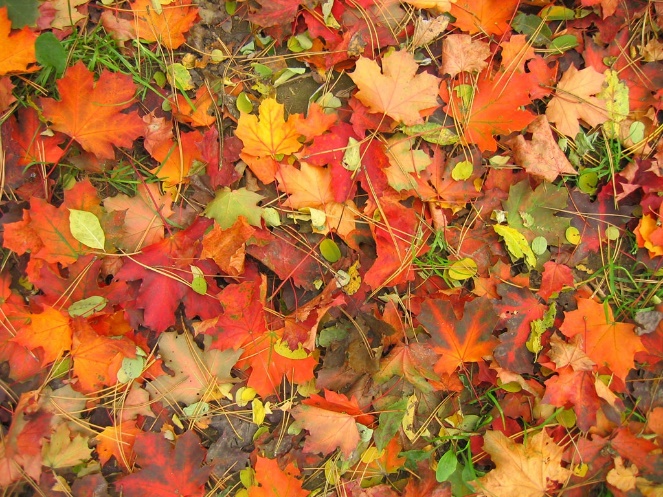 kdopak ví, co se nejčastěji děje na podzim? Zvířátka se ukládají na zimu,Zahrádku dáme spinkat, Krmítko pro ptáčky je třeba si nachystat,Prostě venku uklidit  a vše připravit na zimu.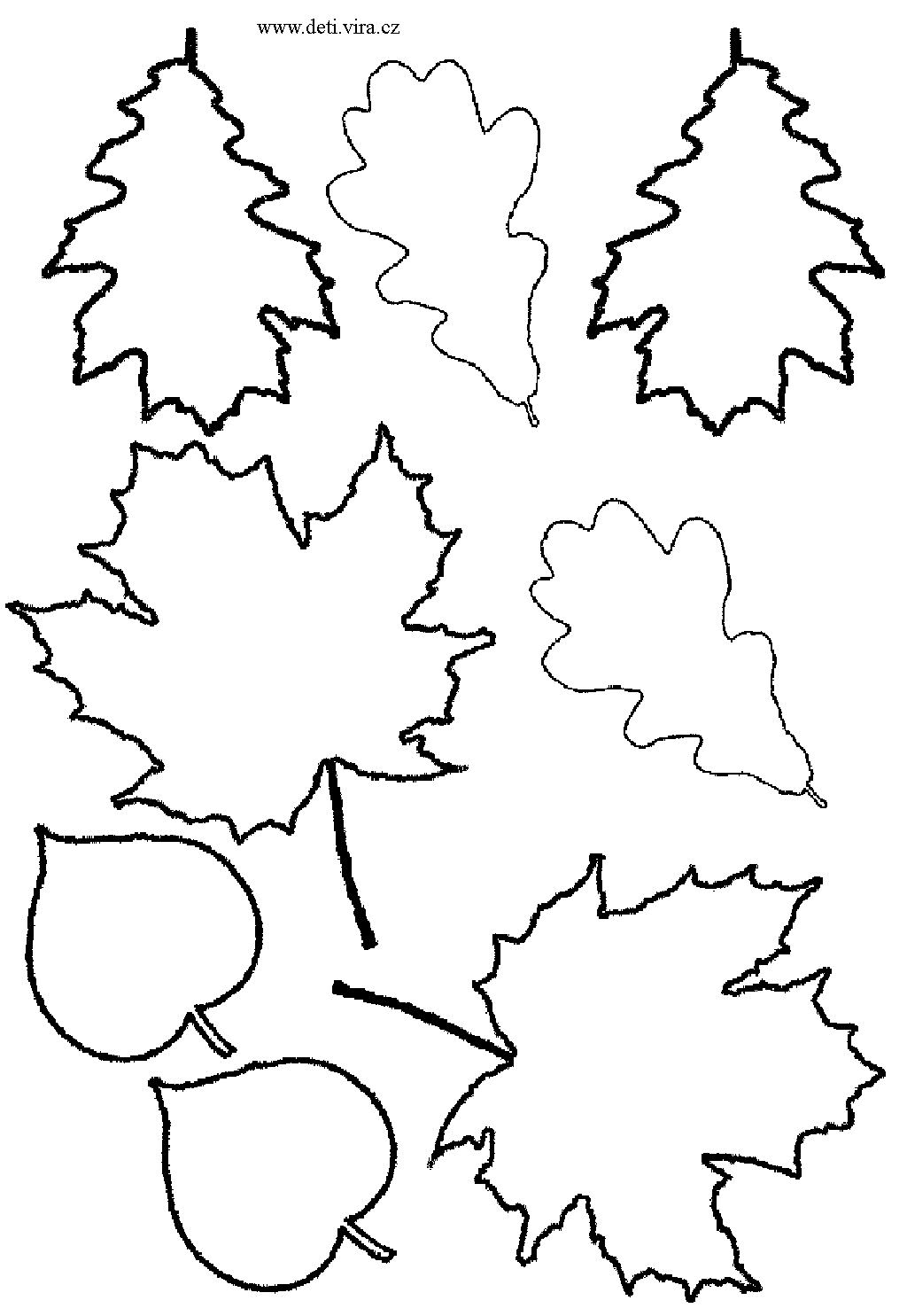 Asi budeme mít bohužel dost času si to spolu všechno projít, tak pěkně pomaličku, dnes začínáme podzimem.Můžete vymalovat.V září kdy jsme se ještě mohli scházet, jsme vyráběli malé dráčky, aby dráčci létali musí foukat vítr, a když tedy fouká, tak se stromy kolíbají, někdy hodně, někdy málo, tak pěkně vyskočíme a protáhneme se jako ty stromky:FOUKEJ VĚTŘÍČKUFoukej, foukej větříčku,		Stojíme, ruce nad hlavou a kýveme rukama do stranshoď mi jednu hruštičku.	pohyb rukou opakujeme až do konce.Shoď mi jednu, nebo dvě,budou sladké obě dvě.budou sladké obě dvě.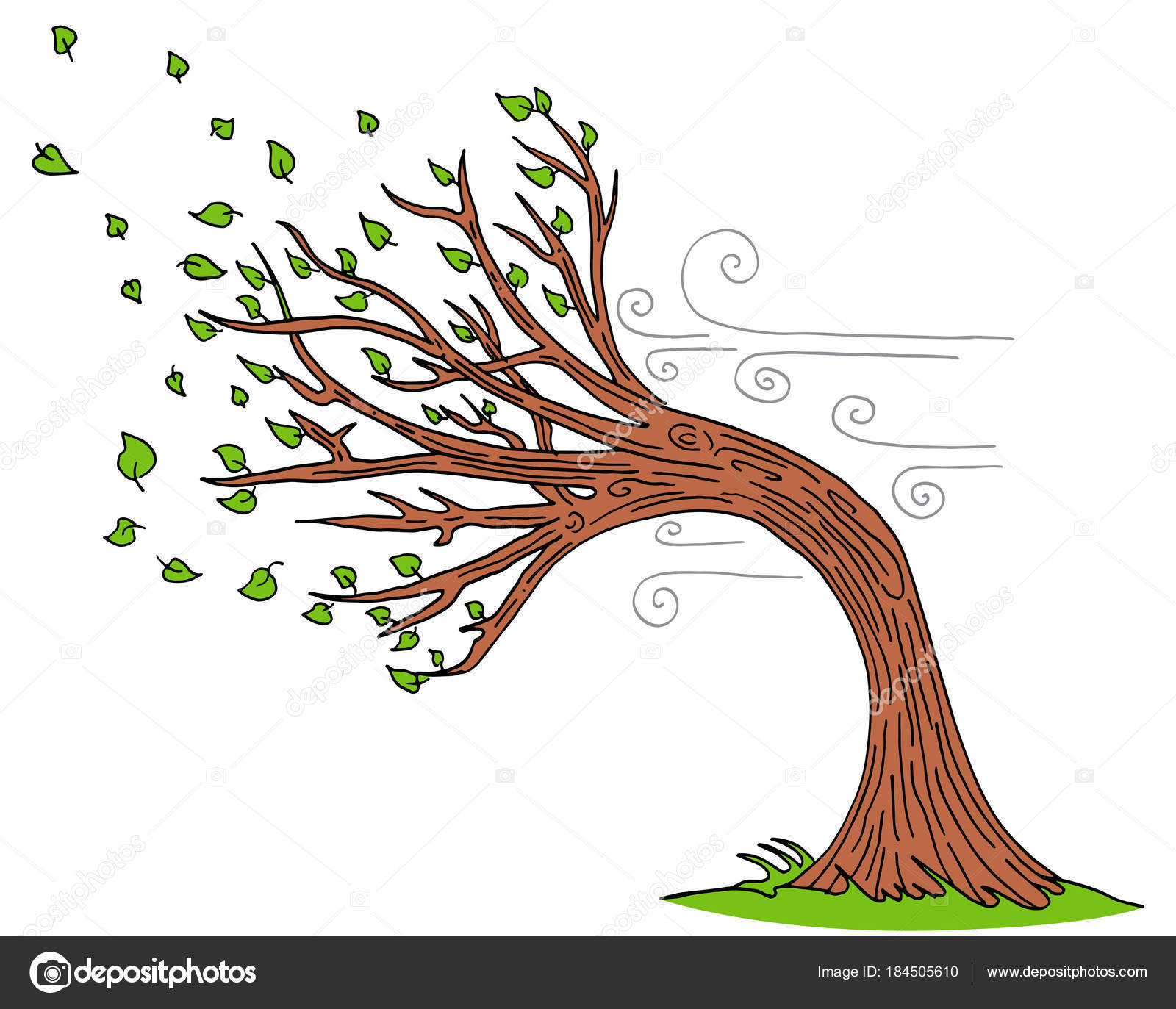 A ted pozor, nesedí vám na ramenou ptáčci? Kdyby ano opatrně, ať jim neublížíte, zkuste si jak se pohybují: PTÁČCIRuce na ramena jako křidélka a protože jsou ptáčci malý, mají i malé nožky většinou poskakují, tak budeme trochu poskakovat jako vrabečci, potom ruce roztáhneme a pořádně se proletíme jako vlaštovičky,ruce opět na ramena, dřepneme a chodíme jako kačenky,připomene si většího ptáky s dlouhým zobákem – chodíme, zvedáme nohy a klapeme zobákem – rukama jako čáp.Tak my jsme se protáhly, mohlo to být doma, ale klidně se takto můžeme protahovat i venku a venku si ještě můžeme prohlídnout co se tam nového změnilo.Je už na zemi listí? Už padá ze stromů? A Jakou má barvu?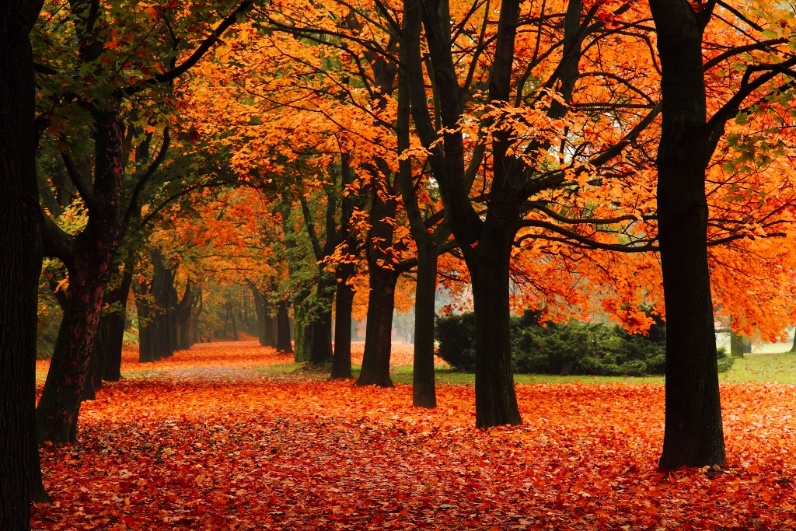 Vzpomínejte děti jakou barvu mělo listí na jaře když vyrostlo nové na větvích? Potom v létě a ted když padá dolů?Ano, ano, správně, na jaře bylo čerstvé listí svěže zlené.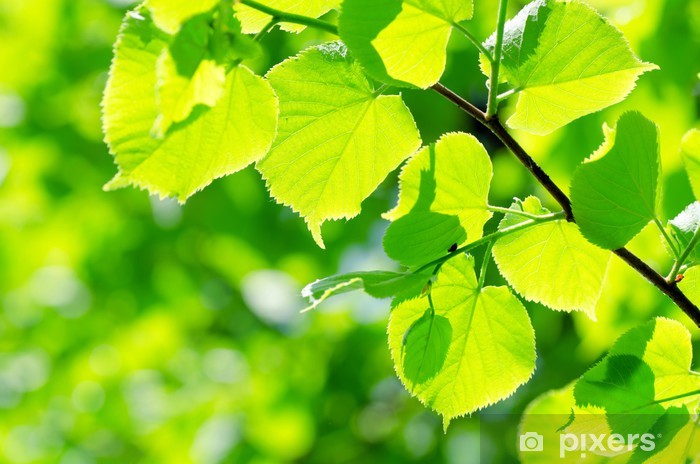 Potom v létě trochu ztmavlo,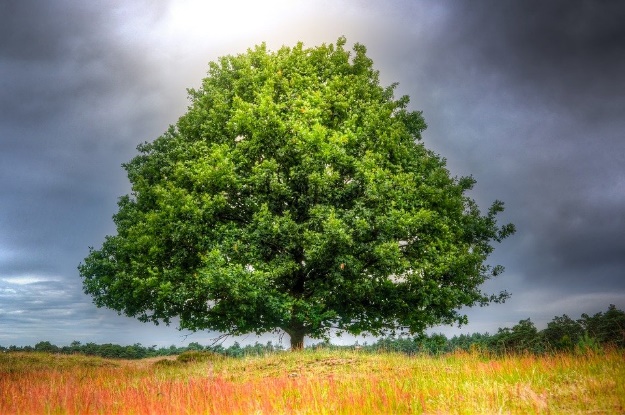 A ted na podzim začíná zloutnout, nekdy je až oranžové, nebo hnědé.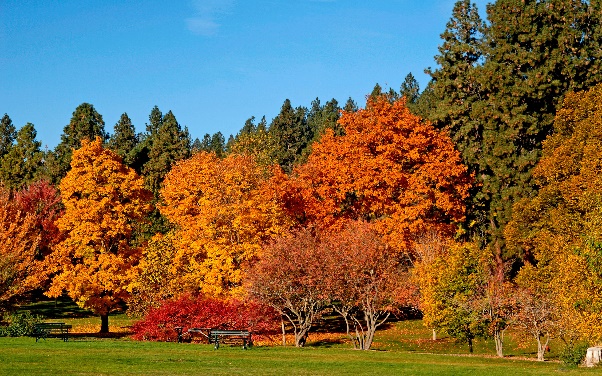 Jednoduš řečeno, za to může sluníčko.Posbírejte si pěkné listy a doma navlečte na drát, budete mít krásný věnec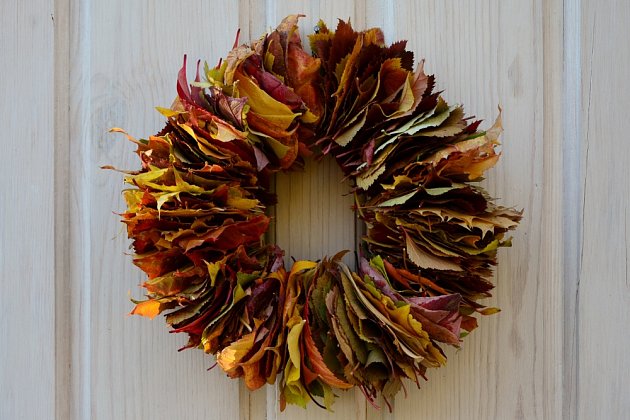 